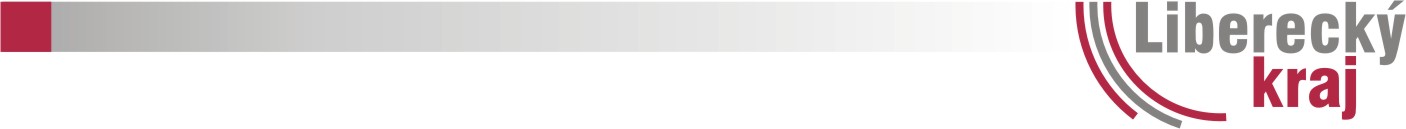 Plán protidrogové politiky Libereckého kraje na období 2015-2018Schváleno Protidrogovou komisí Rady Libereckého kraje usnesením č. 04/2015/02Schváleno Zastupitelstvem Libereckého kraje usnesením č. xyz/2015/ZK ze dne PředmluvaÚčinky omamných psychotropních látek lidstvo zná a využívá je odedávna.  Těmito účinky jsou subjektivní změny v náladě a vědomí, jež mohou být příjemné nebo výhodné. Mnoho psychotropních látek je návykových a jejich časté užívání může vést ke vzniku fyzické či psychické závislosti. Užívání návykových látek je v celém světě vnímáno jako závažný problém, který představuje ohrožení zdraví, bezpečnosti, sociální pohody a prosperity obyvatel. Přináší útrapy jednotlivcům a zcela zásadně a destruktivně zasahuje do rodinného systému. Jako ochrana společnosti před škodami působenými škodlivým užíváním návykových látek byl vytvořen systém ochranných opatření, tj. protidrogová politika. Základy národní protidrogové politiky byly položeny vládou České republiky v roce 1993. Od té doby se průběžně vyvíjí a aktualizují. Aktuálně platným dokumentem je Národní strategie protidrogové politiky na období 2010 – 2018. První krajský dokument byl zpracován v roce 2004. Jednalo se o Krajský plán prevence a léčby. Na tento dokument navazoval Akční plán protidrogové politiky Libereckého kraje na období 2005 – 2006. Naopak posledním dokumentem kraje specificky cíleným na problematiku závislostí byl Akční plán protidrogové politiky Libereckého kraje na období 2010 – 2012. Cílem krajské protidrogové politiky vždy bylo a je snížení míry užívání všech typů návykových látek a snížení potencionálních rizik a škod plynoucích z užívání návykových látek. Aktuálně je problematika závislostí a patologického hráčství, s výjimkou oblasti primární prevence, ošetřena ve Střednědobém plánu rozvoje sociálních služeb Libereckého kraje na období 2014 – 2017. Od roku 2010 se zaměření krajské protidrogové politiky rozšířilo o problematiku problémového hráčství a snížení míry jeho dopadů (SPRSS LK 2009 – 2013).Hlavním úkolem tohoto plánu je stanovit priority protidrogové politiky Libereckého kraje na období 2015 – 2018. Jeho prostřednictvím Liberecký kraj nabízí institucím, organizacím a občanské společnosti možnost se aktivně zapojit do realizace krajské protidrogové politiky a přispět k naplňování jejích cílů. Plán propojuje veřejnou správu a nestátní organizace na krajské a místní úrovni realizace protidrogové politiky, vymezuje institucionální a organizační rámec krajské protidrogové politiky i odpovědnost a kompetence hlavních článků veřejné správy v protidrogové politice. Plán pojmenovává hlavní oblasti, kde se kraj a další zainteresované subjekty mají a mohou angažovat.Plán protidrogové politiky Libereckého kraje je propojen s platnými strategickými dokumenty  kraje - Plánem rozvoje Libereckého kraje a Střednědobým plánem rozvoje sociálních služeb Libereckého kraje na období 2014-2017 a navazuje na předcházející Akční plán protidrogové politiky Libereckého kraje na období 2010 – 2012. V plánu jsou rovněž zohledněny výstupy provedených analýz a je přihlédnuto k vývoji situace ve službách, koordinaci a financování. Zároveň tento plán odráží vliv zásadních dokumentů na národní úrovni, tj. Národní strategie protidrogové politiky na období 2010 – 2018 včetně jejích akčních plánů realizace.Legislativní rámec protidrogové politikyZákladními právními předpisy České republiky, které vymezují problematiku drog, jsou zákon č. 379/2005 Sb., o opatřeních k ochraně před škodami působenými tabákovými výrobky, alkoholem a jinými návykovými látkami a o změně souvisejících zákonů ve znění pozdějších předpisů a zákon č. 167/1998 Sb., o návykových látkách a o změně některých dalších zákonů ve znění pozdějších předpisů.Z pohledu typologie poskytovaných služeb je významný zákon č. 108/2006 Sb., o sociálních službách, ve znění pozdějších předpisů, který vedle druhů sociálních služeb, stanovuje systém jejich financování, zajištění jejich dostupnosti a kvality.Zásadním zdravotním předpisem pro řešení problematiky závislostí je zákon č. 372/2011 Sb., o zdravotních službách a podmínkách jejich poskytování (zákon o zdravotních službách), ve znění pozdějších předpisů a zákon č. 373/2011 Sb., o specifických zdravotních službách, ve znění pozdějších předpisů.Národní strategie protidrogové politiky na období 2010-2018Národní strategie protidrogové politiky na období 2010 až 2018 je zásadním dokumentem dlouhodobého směřování politiky České republiky v oblasti závislostí. Představuje klíčový koncepční dokument vlády ČR a zároveň programové vyjádření záměrů a postupu vlády při řešení problému užívání návykových látek a hraní hazardních her. Definuje základní východiska a směry řešení problému užívání návykových látek a problémového hráčství a stanovuje cíle na období 9 let. Soubor opatření směřujících k dosažení strategických cílů je obsažen v navazujících akčních plánech realizace této strategie.Strategie stanovuje priority národní protidrogové politiky ČR pro všechny články veřejné správy a pro občanskou společnost.Strategie je realizována prostřednictvím tříletých akčních plánů, které reagují na aktuální situaci v dané oblasti. Prioritami Akčního plánu na období 2013 – 2015 jsou:snížení míry nadměrného pití alkoholu a intenzivního užívání konopí mladými lidmi,zaměření na vysokou míru problémového užívání pervitinu a opiátů/opioidů,zefektivnění financování protidrogové politiky,integrovaná protidrogová politika.Usnesením vlády č. 1060 ze dne 15. prosince 2014 byla schválena 1. revize Národní strategie 2010 – 2018. Revize reaguje na nepříznivé ukazatele veřejného zdraví spojené s užíváním alkoholických nápojů a negativních dopadů problémového hráčství na společnost ČR, zejména jeho nejškodlivějších forem a s tím spojených zdravotních a sociálních dopadů.Základní východiskaProtidrogová politika České republiky vychází ze dvou základních vzájemně se doplňujících konceptů, a to ochrany veřejného zdraví a ochrany bezpečnosti jednotlivců a společnosti.Užívání návykových látek je komplexní a mnohovrstevný jev s celou řadou vzájemně se ovlivňujících potencionálních rizik pro jedince i pro společnost. Česká republika při řešení problému užívání návykových látek vychází z konceptu Světové zdravotnické organizace Zdraví pro všechny v 21. století, podle něhož užívání návykových látek je problémem ohrožujícím veřejné zdraví. Jde zejména o jeho negativní sociální, zdravotní, trestněprávní, bezpečnostní a ekonomické dopady, které nepříznivě ovlivňují zdravý vývoj jednotlivců i společnosti ve všech uvedených aspektech.Protidrogová politika je komplexní a koordinovaný soubor preventivních, vzdělávacích, léčebných, sociálních, regulačních, kontrolních a dalších opatření, včetně vymáhání práva, uskutečňovaných na mezinárodní, národní, krajské a na místní úrovni. Jejím účelem je zabezpečit zdraví, ochranu a bezpečnost jednotlivců, společnosti a majetku před zdravotními, sociálními, ekonomickými škodami a dopady v podobě trestné činnosti, které užívání drog přináší.Přístup k řešení užívání návykových látek a problémového hráčství v ČR je postaven na komplexním, výzkumem podloženém a vyváženém uplatňování tří základních strategií/přístupů, které jsou vzájemně nezastupitelné a doplňují se: snižování nabídky návykových látek a zákonná regulace dostupnosti hazardních her a snížení jejich rizikovosti,snižování poptávky po návykových látkách a výskytu problémových forem hazardního hraní, snižování rizik spojených s užíváním návykových látek a s hazardním hraním.V kontextu těchto přístupů protidrogovou politiku ČR tvoří čtyři základní pilíře: primární prevence, léčba a resocializace,snižování rizik,snižování dostupnosti drog.Činnost ve všech oblastech musí být koordinována k zajištění společného postupu při dosahování cílů stanovených strategií. Další podmínkou je podpora veřejnosti, její informovanost, aktivní přístup a nebagatelizování nežádoucích a nezákonných jevů. Takový přístup umožňuje ovlivnit problém užívání návykových látek a problémového hráčství, počínaje odrazováním od experimentování s tímto chováním, až po omezování negativních zdravotních, sociálních, ekonomických a bezpečnostních důsledků s tím spojených.Principy protidrogové politikyevropské hodnoty,komplexní řešení problematiky nelegálních, legálních drog a problémového hráčství,dlouhodobé a komplexní plánování,realistické rozhodování – uplatňování ověřených dat a hodnocení efektivity,racionální financování a garance kvality služeb,partnerství a společný postup,právo jednotlivce, rodiny a komunity na prostředí bez rizika zdravotních škod, nehod, násilí a dalších negativních důsledků užívání alkoholu,právo na pravdivé informace ohledně účinků alkoholu na zdraví, rodinu a společnost,právo dětí a dospívajících na ochranu před negativními důsledky užívání alkoholu a před reklamou na alkoholické výrobky,dostupnost odborné péče pro osoby s problematickými vzorci užívání alkoholu, právo na podporu v abstinenci.Klíčové subjekty protidrogové politikyOdpovědnost za tvorbu a naplňování národní protidrogové politiky nese vláda ČR. Poradním, koordinačním a iniciačním orgánem vlády ČR v otázkách protidrogové politiky je Rada vlády pro koordinaci protidrogové politiky.Na realizaci protidrogové politiky se podílejí věcně příslušná ministerstva, kraje a obce, nestátní neziskové organizace, zdravotní pojišťovny, odborné společnosti a výzkumné instituce.Kraje a obce uskutečňují opatření a intervence protidrogové politiky v souladu s hlavními cíli, principy, prioritami a postupy doporučenými národní strategií, zohledňují přitom místní podmínky a potřeby.Kraje a některé obce přijímají vlastní protidrogové strategie a plány, v jejichž rámci realizují opatření vhodná pro dané území.Na základě zákona č. 167/1998 Sb. o návykových látkách a o změně některých dalších zákonů, ve znění pozdějších předpisů kraje odpovídají za výkon kontroly ve zdravotnických zařízeních. Jsou také jedním z kontrolních orgánů zákona č. 379/2005 Sb. o opatřeních k ochraně před škodami působenými tabákovými výrobky, alkoholem a jinými návykovými látkami a o změně souvisejících zákonů.Systém koordinace na krajské úrovniProtidrogová komise Rady Libereckého kraje – odborný, iniciační a poradní orgán rady kraje pro oblast protidrogové politiky kraje byl zřízen usnesením Rady Libereckého kraje č. 657/02/RK ze dne 13. 8. 2002. Náplní komise je realizace protidrogové politiky na krajské úrovni, příprava a doporučení koncepčních materiálů ke schválení v orgánech kraje, doporučování zaměření finanční podpory kraje v této oblasti, řešení konkrétních potřeb poskytovatelů služeb a spolupráce s obcemi jako realizátory protidrogové politiky na místní úrovni. Komise je složena z řad odborníků ze státního, neziskového a soukromého sektoru, kteří se v rámci své profesní činnosti zabývají problematikou závislostí, předsedkyní komise je náměstkyně hejtmana Libereckého kraje, řízení resortu sociálních věcí.Odbor sociálních věcí Krajského úřadu Libereckého kraje odpovídá za tvorbu koncepčních materiálů resortu, metodiku a činnosti v souvislosti se zákonem 108/2006 Sb., o sociálních službách, ve znění pozdějších předpisů. Do činnosti odboru je zařazena koordinace a financování protidrogové politiky kraje dle ustanovení § 22 zákona č. 379/2005 Sb., o opatřeních k ochraně před škodami způsobenými tabákovými výrobky, alkoholem a jinými návykovými látkami a o změně souvisejících zákonů. S odvoláním na znění tohoto zákona je zřízena funkce krajského protidrogového koordinátora, která je organizačně zařazena na oddělení sociální práce. Hlavní rozsah činnosti - realizace protidrogové politiky kraje v podstatné míře spočívá ve spolupráci s poskytovateli služeb a místními protidrogovými koordinátory. Významnou součástí agendy jsou činnosti spojené s finanční podporou protidrogových služeb a aktivit vyplývajících z koncepčních materiálů, na jejichž tvorbě se zvláště podílí. Mimo oblast koordinace a financování také zastupuje kraj na úrovni státních orgánů. V souladu s nadresortním charakterem protidrogové politiky koordinátor spolupracuje s dalšími pracovníky odboru sociálních věcí (koordinátorem pro menšiny; podíl na tvorbě a monitoringu koncepčních dokumentů, akčních plánů, činnosti pracovních skupin), krajskou školskou koordinátorkou prevence, koordinátorkou prevence kriminality a s pracovníky odboru zdravotnictví.Odbor školství, mládeže, tělovýchovy a sportu Krajského úřadu Libereckého kraje realizuje zejména primárně preventivní aktivity v rámci působnosti školství. Jeho úkolem je stanovení základní strategie, jednotlivých priorit a opatření na časově vymezená období, podpora organizačních článků působících v systému prevence a vytváření personálních, materiálních a finančních podmínek pro její vlastní realizaci. Za tímto účelem je v rámci odboru zřízeno pracovní místo krajského školského koordinátora prevence. Úkolem školského koordinátora prevence je tvorba krajské koncepce, spolupráce s dotčenými odbory krajského úřadu, s pedagogicko-psychologickými poradnami a školními metodiky prevence. Odpovídá za realizaci primárně preventivních aktivit v rámci působnosti školství a spolupracuje při realizaci finanční podpory kraje týkající se preventivních projektů.Odbor zdravotnictví Krajského úřadu Libereckého kraje odpovídá zejména za činnosti v souvislosti se zákonem č. 167/1998 Sb., o návykových látkách a o změně některých dalších zákonů v platném znění. Současně Liberecký kraj poskytuje dotaci na ošetření osob v intoxikaci a pod vlivem návykových látek, a to jednak přímo na provoz protialkoholní záchytné stanice provozované Krajskou nemocnicí Liberec, a. s. a rovněž nemocnicím v odlehlejších částech Libereckého kraje, které tyto osoby ošetřují.  Spolupráce s krajským protidrogovým koordinátorem probíhá od roku 2003 v rámci programu zlepšování zdravotního stavu obyvatelstva Zdravotní politika Libereckého kraje.ObceVýznamnou roli v přenosu úkolů a poznatků mezi krajskou a místní úrovní hraje síť místních protidrogových koordinátorů obcí s rozšířenou působností. S uplatněním místní znalosti koordinátoři vyhodnocují dopad realizovaných opatření v regionu, spolupracují se státními a nestátními subjekty zabývajícími se programy prevence a léčby návykových nemocí a patologickým hráčstvím. Specifický plán realizace protidrogové politiky nemá zpracovaný žádná z obcí Libereckého kraje. Některé obce, které v sociální oblasti komunitně plánují, mají problematiku závislostí ošetřenu v místních komunitních plánech sociálních služeb. To ovšem není pravidlem ani u všech obcí s rozšířenou působností.Poskytovatelé adiktologických služebPoskytovatelé sociálních služeb se velmi významně podílejí na realizaci protidrogové politiky a mají nezastupitelnou roli při naplňování stanovených cílů, a to na všech úrovních realizace protidrogové politiky. Zásadní je rovněž jejich role jako nosiče informací o situaci v území.Hlavní cíl pracovníků adiktologických služeb - snížení počtu problémových uživatelů drog a zmírnění dopadů užívání, a to jak na uživatele samotné, tak zejména s ohledem na zdraví celé společnosti je plně v souladu s cílem národní a krajské protidrogové politiky.Síť služeb pro uživatele návykových látek, patologické hráče, jejich rodinné příslušníky a osoby blízké není v Libereckém kraji nijak rozsáhlá. Tvoří ji tři nestátní neziskové organizace, které zajišťují celkem 7 odborně způsobilých protidrogových programů – ambulantní léčba, rezidenční léčba, doléčovací program, dvě kontaktní centra, terénní program a služby ve vězení. Dále je v jednom případě ambulantní léčba zajišťována krajskou příspěvkovou organizací. Spektrum služeb doplňují zdravotnická zařízení. Jedná se o střednědobou léčbu osob závislých na alkoholu a ve dvou případech o ambulantní léčbu závislosti na tabáku. S pacienty s diagnózou závislosti na návykových látkách pracují ambulantně 2 lékařská zařízení.Ambulantní péči doplňují rovněž komerční zařízení.Programy specifické primární prevence zajišťují 2 nestátní neziskové organizace, z toho v jednom případě se jedná o certifikovanou službu MŠMT.Výčet poskytovatelů a zajišťovaných služeb dle typu je součástí Výroční zprávy o realizaci protidrogové politiky Libereckého kraje za rok 2014, kterou schválila Rada Libereckého kraje usnesením č. 1248/15/RK ze dne 4. 8. 2015.Pokrytí kraje adiktologickými službamiRozhodně nelze tvrdit, že zajištění území Libereckého kraje službami specifické primární prevence je dostačující. Programy selektivní a indikované prevence chybí zcela. Neutěšená situace v této oblasti je odrazem úrovně koordinace a financování na národní a krajské úrovni. Prioritou Libereckého kraje v resortu školství je trvale vzdělávání a sport, sociální resort podporuje prevenci realizovanou registrovanými sociálními službami a resort zdravotnictví léčebné preventivní programy. Specifická primární prevence v Libereckém kraji tak zůstává na okraji zájmu s minimální systémovou podporou.S odvoláním na návrh minimálního rozsahu sítě specializovaných adiktologických služeb, který je součástí Koncepce sítě specializovaných adiktologických služeb v České republice z roku 2013, je nutné konstatovat nedostatečnost pokrytí území Libereckého kraje adiktologickými službami. Ne všechny typy služeb jsou dostupné pro všechny obyvatele kraje s problémem látkové či nelátkové závislosti, jejich rodiny a blízké, kteří jsou ve vysokém ohrožení, nevyjímaje.Ambulantní léčba prostřednictvím lékařské AT ordinace není pacientům dostupná v okrese Jablonec nad Nisou. V okresech Česká Lípa a Semily není nabídka žádné nelékařské ambulance. V Libereckém kraji je zcela nedostupnou službou adiktologický stacionář. Substituční léčba je poskytována pouze v okrese Semily, ve zbývajících okresech je nedosažitelná. Dostupnost lůžkové terapeutické péče je naplněna existencí 1 terapeutické komunity, ovšem z hlediska hodnocení krajské kapacity tohoto typu péče v kontextu výše uvedeného dokumentu je možné usuzovat na podstav cca 8 lůžek/kraj. Kraj disponuje záchytnou stanicí v Liberci s 10 lůžky, když „Koncepce“ doporučuje 10 lůžek/100 tis. obyvatel. Systémově není ošetřena odborná péče o intoxikované v okresech Česká Lípa a Semily. V kraji funguje 1 detoxifikační jednotka. V hodnocení její dosažitelnosti pro uživatele návykových látek nepanuje mezi vedením jednotky a poskytovateli protidrogových služeb shoda. Obyvatelé Libereckého kraje nemají v místě zajištěnu lůžkovou léčbu závislosti v psychiatrické nemocnici s výjimkou léčby závislosti na alkoholu (oddělení v rámci liberecké nemocnice), doporučená přepočtená kapacita přestavuje cca 70 lůžek/400 tis. obyvatel. Jako dostupnou lze hodnotit následnou péči – doléčovací program, kterou zajišťuje 1 zařízení disponující 10 lůžky.Zcela neošetřena zůstává v oblasti ambulantní a rezidenční léčby cílová skupina dětí s problémem závislosti ve věku pod 15 let.Dostupnost služeb snižování rizik (terciární prevence) v Libereckém není optimální. Kontaktní centra chybí ve dvou okresech, a to v Jablonci nad Nisou a v Semilech. Tento nedostatek by bylo možné do jisté míry kompenzovat působením terénních programů, které nabízejí užší segment služeb snižování rizik a tím jsou ekonomicky méně nákladné.  Liberecký kraj ovšem patří mezi kraje s nejnižší místní dostupností terénních programů pro drogově závislé. Mezi regiony, kde by bylo vhodné zvýšit četnost působení pracovníků terénního programu, patří Jilemnicko, Semilsko, Tanvaldsko, Železnobrodsko. Rovněž by bylo účelné se zaměřit na menší obce s rizikovými faktory možné drogové promořenosti jako např. Cvikov, Harrachov, Hrádek nad Nisou, Mimoň, a další.Cílová skupina protidrogové politikyPrimární cílovou skupinou jsou:osoby, které dosud do styku s návykovými látkami nepřišly, ovšem z hlediska budoucího vývoje jsou příklonem k užívání drog ohroženy. Jedná se o nejmladší generaci, tj. především žáky základních a studenty středních škol. Na tyto osoby jsou zaměřené programy primární prevence rizikového chování, jejichž cílem je zamezit užívání návykových látek nebo jiným formám rizikového chování.Dle míry rizikovosti rozvoje rizikového chování se jedná o:běžnou populaci dětí a mládeže bez rozlišení z hlediska míry rizikarizikové skupiny dětí a mládeže, tj. skupiny osob, u kterých jsou ve zvýšené míře přítomny rizikové faktory pro vznik závislosti na návykových látkách nebo vznik jiných forem rizikového chování a jsou více ohrožené než jiné skupiny běžné populace.Za nejrizikovější věkovou kategorii lze v případě začátku užívání legálních návykových látek (tabák, alkohol) považovat děti ve věku 12 – 15 let, v případě nelegálních drog poněkud vyšší věkovou skupinu (typicky 15 – 18 let).osoby, které mají zkušenost s užitím a užíváním návykových látek. Tyto jsou uživateli zdravotně – sociálních neboli adiktologických služeb. Dle Mezinárodní statistické klasifikace nemocí (MKN-10) se jedná o osoby, které trpí poruchami vyvolanými užíváním jedné nebo více psychoaktivních látek (F10-F19), patologickým hráčstvím (F63.0), dalšími, obdobnými poruchami a/nebo abúzem látek nevyvolávajících závislost (F55). Jejich zdravotní stav a sociální situace v důsledku užívání psychoaktivních látek/patologického hráčství vyžaduje odbornou péči ambulantní nebo rezidenční.Onemocnění má recidivující charakter a léčba je časově náročná a dlouhodobá, vyžaduje vysoký objem psychosociálních intervencí, nutnost práce s rodinou pacienta, dlouhodobou a časově náročnou psychoterapii. V převážné většině se jedná o sociálně problematickou klientelu.Neopominutelnou cílovou skupinou adiktologických služeb jsou vedle osob s výše uvedenou diagnózou také rodinní příslušníci těchto osob a jejich blízcí.Za nejrizikovější věkovou skupinu můžeme označit občany kraje ve věku 18 – 30 let (dlouhodobě, především injekčně užívající nelegální návykové látky). Škodlivým užíváním nebo excesivními experimenty je výrazně ohrožena věková skupina mladistvých ve věku 15 – 17 let.Sekundární cílovou skupinou rozumíme tu část populace, která bude působit na primární skupinu a bude ji svými postoji a chováním ovlivňovat. Jsou to následující cílové skupiny:pedagogové, další výchovní pracovníci, ředitelé škol školní metodici prevencerodičovská veřejnostprotidrogoví koordinátoři, sociální pracovníci, kurátoři pro děti a mládež samosprávy obcípediatři a psychologovéposkytovatelé dalších souvisejících služeb a institucí (sociální, zdravotní, vzdělávají…) studenti vyšších odborných a vysokých škol s humanitním zaměřenímSituace v Libereckém kraji – kvantitativní ukazatelePopis situace na drogové scéně v Libereckém kraji je součástí Výroční zprávy o realizaci protidrogové politiky Libereckého kraje za rok 2013 a za rok 2014. Dokumenty byly schváleny Radou Libereckého kraje a jsou dostupné na webovém portálu Libereckého kraje.Nealkoholové návykové látkyPrevalenční odhad problémových uživatelů drog (v převážné míře dlouhodobí pravidelní injekční uživatelé pervitinu) žijících v Libereckém kraji v roce 2013 byl Národním monitorovacím střediskem pro drogy a drogové závislosti ČR (dále jen „NMS“) stanoven na 2.500 osob. V porovnání s rokem 2002 se jedná o 4,5 násobek. S ohledem na vykázané výkony protidrogových služeb působících v Libereckém kraji lze aktuálně usuzovat spíše na vyšší počet problémových uživatelů drog.Většina problémových uživatelů drog nemá stálé zaměstnání, výrazná část z nich nemá stálé bydliště a přespává na ubytovnách, squatech, na ulici.Věk problémových uživatelů drog v léčbě v Libereckém kraji se meziročně mírně zvyšuje, v roce 2014 činil 28,5 let (23,9 let v roce 2005). Jiná situace je v případě klientů, kteří využívají služeb terénního programu pro drogově závislé. Terénní pracovníci uvádějí výrazný přírůstek klientů pod věkovou hranici 20 let a osob mladistvých.Nejčastěji užívanou nelegální drogou jsou konopné látky, které v životě vyzkoušela přibližněčtvrtina dospělé populace, v posledním roce užilo konopné látky 9 % populace. Průřezové studie ve školní populaci stabilně uvádějí prevalenci zkušeností s konopnými látkami na úrovni 26–33 % mezi 14–15 letými žáky ZŠ a 42–47 % mezi 16 letými studenty SŠ.Mladí lidé (ve věku 15–24 let) ve srovnání s evropskými vrstevníky uvádějí relativně snadnou dostupnost konopných látek a častěji podceňují rizika spojená s jednorázovým experimentem s nelegálními drogami. V hodnocení rizik pravidelného užívání nelegálních drog mají čeští respondenti stejné postoje jako jejich zahraniční vrstevníci.Užívání konopných látek není dětmi a mladistvými vnímáno jako problém, ale spíše jako běžný standard.Dle šetření Životní styl dětí a mládeže realizovaného v Libereckém kraji mezi 14 letými drogu zkusilo 6,9 % žáků 8. tříd ZŠ a 31% studentů 2. ročníků SŠ, opakované užití drogy potvrdilo 3,6 % žáků ZŠ a 19 % studentů SŠ.Alkohol a tabákKouření a nadměrná spotřeba alkoholu mají závažný globální dopad na zdraví populace a působí značné ekonomické ztráty. Kouření lze v ČR připsat 15 – 19 % roční úmrtnosti a alkoholu 4 – 7 %.Téměř třetina žáků ve věku 13 – 15 let kouří cigarety, dívky častěji než chlapci.Pravděpodobnost kouření v příštím roce připouští 32 % dívek nekuřaček a 22 % chlapců nekuřáků.Během posledních 10 let prevalence kouření cigaret klesla nepatrně více u chlapců než u dívek. Zvýšil se počet dětí užívajících jiné tabákové výrobky než cigarety.Podíl kuřáků mezi občany ČR se pohybuje 28 až 32 %. Prevalence denního kuřáctví v dospělé populaci vykazuje v posledních 10 letech mírně klesající trend.Dle mezinárodní studie Mládež a zdraví- HBSC od roku 1994 pilo pivo pravidelně (týdně či častěji) 38 % patnáctiletých chlapců a 20 % děvčat, v případě destilátů to bylo 13 % chlapců a 10 % děvčat. Opakovanou opilost uvedlo 46 % patnáctiletých chlapců a 40 % děvčat.Užívání alkoholických nápojů mezi dospívajícími má v posledních 10 letech mírně vzrůstající tendenci. U chlapců vzrostl výskyt pravidelného pití piva a destilátů, u dívek vína a destilátů. Častou konzumaci nadměrných dávek alkoholu (5 a více sklenic třikrát a častěji v posledních 30 dnech) uvedlo v roce 2011 celkem 21 % studentů.Pravidelně a velmi často (denně či obden) konzumuje alkohol 15 % dospělé české populace. Časté pití nadměrných dávek alkoholu (týdně či častěji) udává 18 % dotázaných.Trvale (celoživotně) abstinuje jen 2,5 % dospělých.Průměrná roční spotřeba na osobu je 7,4 l čistého alkoholu, resp. 8,6 l pokud nezahrneme abstinenty.14 letí z Libereckého kraje v rámci šetření Životní styl dětí a mládeže přiznávali kouření v 12,9 % - žáci ZŠ a 27 % studentů víceletých gymnázií. Kuřáci vykouřili v průměru 26 cigaret za týden. Věk prvního kouření byl 11,2 let.Průměrný věk prvního pití alkoholu uvedený čtrnáctiletými byl 10,6 let.Jednou a vícekrát měsíčně pije alkohol 15,1 % žáků 8. tříd ZŠ. V případě studentů 2. ročníku to bylo 12 %, jednou a vícekrát za měsíc pak 52 %. V době vyučování bylo někdy pod vlivem alkoholu 16 % středoškoláků.Hraní hazardních herHazardem je přímo či nepřímo ohrožena velká část populace (15 - 64 let) v České republice. Počet patologických hráčů, tj. osob v nejvyšším riziku je odhadován až na 80 tis., počet osob, které problémově hrají a jsou ve vysokém riziku vzniku patologického hráčství zhruba na dvojnásobek. V riziku je dalších 350 tis. osob.Nejrozšířenější hrou z pohledu dostupnosti jsou loterie, potom elektronická herní zařízení. Z hlediska objemu vložených peněz jsou nejproblematičtější hrou elektronická herní zařízení, zejména videoloterní terminály, které v období 2008 – 2012 zaznamenaly prudký nárůst. Dostupnost elektronických herních zařízení je v ČR velmi vysoká.Hráči hazardních her v porovnání s obecnou populací ve vyšší míře kouří, pijí alkohol i užívají nelegální drogy. V populaci rizikově pije alkohol 17 % osob, mezi hráči pak 44 %.Patologické hráčství s sebou nese zadluženost hráčů a jejich rodin, narušení rodinných vztahů a rozpad rodiny, problémy v zaměstnání. Třetina patologických hráčů v léčbě uvádí, že se v důsledku hraní dopustila krádeže, 23,1 % zpronevěry a 8 % loupeže.Nabídka hazardních her na úrovni okresů koreluje s nezaměstnaností, nízkým příjmem a úbytkem obyvatelstva. Podle zástupců obcí je provozování hazardu spojeno s rušením veřejného pořádku, opilostí a hraním osob pobírajících dávky.Podle analýzy stavu patologického hráčství v Libereckém kraji z roku 2014 příslušné instituce až na výjimky nevedou statistiky počtu problémových hráčů. Většina oslovených institucí potvrdila, že problémoví hráči se v jejich službách vyskytují, více než 15% klientů azylových domů a adiktologického poradenství jsou problémovými hráči. Největší zastoupení v cílové populaci tvoří osoby nad 34 let. Výskyt problémového hráčství v běžné populaci je přímo závislý na výskytu příležitostí k hazardu v jeho okolí. Do obecních rozpočtů plynou velké finanční prostředky z odvodů z provozování hazardu.Postup při tvorbě krajského plánuNa tvorbě dokumentu se podíleli pracovníci obecních úřadů – místní protidrogoví koordinátoři, poskytovatelé adiktologických a souvisejících služeb, zástupci státních a nestátních institucí ze zdravotní, sociální a školské oblasti, zástupci represivních složek a justice a zástupci komerční oblasti věnující se dané problematice.Plán byl vytvářen v pracovních skupinách sestavených z výše uvedených odborníků, a to pro oblast primární prevence a koordinace a pro oblast léčby a snižování rizik.Návrh plánu průběžně procházel připomínkovým procesem v rámci pracovních skupin, Protidrogové komise Rady Libereckého kraje, odboru sociálních věcí KÚ LK a obcí.Takto vytvořený dokument bude předložen ke schválení samosprávným orgánům Libereckého kraje.Realizace schválených aktivit bude průběžně sledována a každoročně písemně vyhodnocována.Cíle protidrogové politiky Libereckého krajeNa základě hodnocení aktuální situace v kraji a dostupnosti sítě adiktologických služeb byly v sestavených pracovních skupinách vydefinovány na období 2015- 2018 cíle pro jednotlivé intervenční oblasti a stanoveny aktivity potřebné k realizaci těchto cílů.Dlouhodobé cíle protidrogové politiky Libereckého kraje vycházejí a jsou plně v souladu s cíli národní protidrogové politiky.Podpůrné technicko - organizační cíleKoordinace	 vytvořit podmínky pro efektivní koordinaci protidrogové politiky směrem k obcím v kraji, k poskytovatelům služeb. V rámci mezioborové koordinace uvnitř krajského úřadu a směrem ven k subjektům pracujícím s problematikou závislostí.	 zefektivnit systém koordinace primární prevence v oblasti školství. Podporovat vyšší míru spolupráce zainteresovaných subjektů na krajské a regionální úrovni (škola, zřizovatel, obec, poskytovatel programů specifické primární prevence – PPP, NNO, PČR, zdravotnická zařízení, …).Financování 	 nastavit stabilní mechanismus podpory programů specifické primární prevence prostřednictvím krajského dotačního fondu v oblasti školství a zdravotnictví.	 podporovat systém víceletého financování adiktologických služeb, které jsou součástí základní sítě sociálních služeb Libereckého kraje a které zároveň tvoří krajskou minimální síť služeb v oblasti závislostí. Finanční jistota odborných adiktologických služeb je základním předpokladem pro plánování rozvoje kvality a zvýšení dostupnosti těchto služeb.Osvěta, informování veřejnosti  poskytovat objektivní vědecké informace odborné i široké laické veřejnosti, využívat možnosti pro šíření vědeckých poznatků.Evaluace aktivit  důsledně uplatňovat výzkumem ověřené postupy při vyhodnocování účinnosti opatření ve všech oblastech protidrogové politiky na všech úrovních, včetně aplikace poznatků evaluace v praxi.Spolupráce 	 podpora partnerství a široké spolupráce všech článků veřejné správy a občanské společnosti. Společný koordinovaný postup na místní a krajské úrovni zvyšuje pravděpodobnost účinnosti opatření a úspěchu při dosahování stanovených cílů. Vytváření podmínek pro spolupráci uvnitř adiktologické obce a směrem k souvisejícím a navazujícím službám a institucím v rámci práce v regionu a práce s klientem, sdílení informací a zkušeností, podpora využívání ověřených odborných metod, podpora case managementu.Vzdělávání  podporovat vzdělávání pracovníků adiktologických služeb, navazujících služeb, pracovníků státní správy dotčených agend na krajské a obecní úrovni napříč resorty, představitelů samosprávných orgánů kraje a obcí, pedagogických pracovníků.OBLAST SPECIFICKÉ PRIMÁRNÍ PREVENCEPředcházet a redukovat míru nárůstu rizik užívání návykových látek, hraní hazardních her a jiných projevů sociálně patologických jevů u dětí a mládeže výchovou ke zdravému životnímu styluCELKOVÉ PŘEDPOKLÁDANÉ NÁKLADY Z ROZPOČTU LIBERECKÉHO KRAJE	PRO OBLAST PRIMÁRNÍ PREVENCE	1.270.000 Kč/rok	30.000 Kč/období 2015-2018OBLAST LÉČBY A RESOCIALIZACEZajistit v dostatečné kapacitě a kvalitě léčebnou péči jedincům a rodinám, kteří řeší problémy se závislostí na návykových látkách či/a s problémovým hráčstvímCELKOVÉ PŘEDPOKLÁDANÉ NÁKLADY Z ROZPOČTU LIBERECKÉHO KRAJE	PRO OBLAST SNIŽOVÁNÍ DOSTUPNOSTI DROG	0 Kč/rokPozn.: v rámci rozpočtu policejních složekSeznam subjektů, které se podílely na tvorbě plánuAdvaita, z. s. CIPS LK, p. o. – Poradna pro závislostiKHS LK se sídlem v LiberciKNL, a. s.KŘ Policie Libereckého krajeKÚ LK – OSV a OŠMTLaxus o. s., z. s.Městská policie LiberecMost k naději, z. ú.NsP Semily – Poradna pro toxikomaniiPN KosmonosyPMS ČR – středisko v LiberciPPP v Jablonci nad NisouPK RLKSemiramis, z. s.soukromá poradna pro rodiny a školy – Mgr. PavelčákSVP Čápobce:	Česká LípaFrýdlantJablonec nad NisouLiberecNový BorSemilyTurnovPoužité zkratkyAT		alkohol-toxiCIPS LK	Centrum intervenčních sociálních služeb Libereckého krajeČOI		Česká obchodní inspekceČR		Česká republikaFÚ		Finanční úřadHR		Harm Reduction (snižování rizik)KHS LK	Krajská hygienická stanice Libereckého krajeKNL		Krajská nemocnice LiberecKPK		krajský protidrogový koordinátorKŠKP		krajský školský koordinátor prevenceKŘ		krajské ředitelstvíKÚ LK	Krajský úřad Libereckého krajeLK 		Liberecký krajMP		městská policieMPK		místní protidrogový koordinátorMPP		minimální preventivní programMPSV		Ministerstvo práce a sociálních věcíMSp		Ministerstvo spravedlnostiMŠMT		Ministerstvo školství mládeže a tělesné výchovyMZ		Ministerstvo zdravotnictvíNMS		Národní monitorovací středisko pro drogy a závislostiNNO		nestátní neziskové organizaceNsP		nemocnice s poliklinikouOSV		odbor sociálních věcíOŠMT		odbor školství, mládeže, tělovýchovy a sportuPČR		Policie České republikyPK RLK	Protidrogová komise Rady Libereckého kraje	PMS		Probační a mediační službaPN		psychiatrická nemocnicePPP		pedagogicko-psychologická poradnaRVKPP	Rada vlády pro koordinaci protidrogové politikySVP		Středisko výchovné péčeÚP		Úřad práceVZP		Všeobecná zdravotní pojišťovnaHlavní cílSnížit míru užívání všech typů návykových látek a snížit míru problémového hráčství;snížit potencionální rizika a škody plynoucí z užívání návykových látek a problémového hráčství.Snížit míru užívání všech typů návykových látek a snížit míru problémového hráčství;snížit potencionální rizika a škody plynoucí z užívání návykových látek a problémového hráčství.Snížit míru užívání všech typů návykových látek a snížit míru problémového hráčství;snížit potencionální rizika a škody plynoucí z užívání návykových látek a problémového hráčství.Snížit míru užívání všech typů návykových látek a snížit míru problémového hráčství;snížit potencionální rizika a škody plynoucí z užívání návykových látek a problémového hráčství.Obecné cíleSnížit míru experimentálního a příležitostného užívání návykových látek zejména mladými lidmi, snížit míru hazardního hraní mezi dětmi a mládežíSnížit míru problémového a intenzivního užívání návykových látek a problémového hráčstvíSnížit potenciální rizika spojená s užíváním návykových látek a s problémovým hráčstvím pro jedince a společnostSnížit dostupnost návykových látek zejména pro mladé lidi, posílit zákonnou regulaci hazardního hraníIntervenční oblastiPrimární prevenceLéčba a sociální začleňováníHarm ReductionSnižování dostupnosti drogZákladní pilířeSnižování poptávkySnižování poptávkySnižování rizikPotlačování nabídkyPodpůrné oblastiKoordinaceKoordinaceKoordinaceKoordinacePodpůrné oblastiFinancováníFinancováníFinancováníFinancováníPodpůrné oblastiMonitoring, výzkum, evaluaceMonitoring, výzkum, evaluaceMonitoring, výzkum, evaluaceMonitoring, výzkum, evaluacePodpůrné oblastiSpolupráce (včetně meziresortní), sdílení zkušeností, vzděláváníSpolupráce (včetně meziresortní), sdílení zkušeností, vzděláváníSpolupráce (včetně meziresortní), sdílení zkušeností, vzděláváníSpolupráce (včetně meziresortní), sdílení zkušeností, vzděláváníDílčí specifický cílAktivityTermínVýstup/ukazatelOdpovědnost/SpolupráceFinanční předpoklad [Kč]Fungující a účinná koordinace specifické primární prevencePravidelná jednání pracovní skupiny primární prevence při PK RLK3 x ročněZápis z jednáníNávrhy systémových opatřeníKPK/KŠKP-Fungující a účinná koordinace specifické primární prevenceKoordinace činnosti školních metodiků prevence – metodické porady, semináře, konference2 x ročně2 x ročněSetkání školních metodiků prevence na úrovni krajeSetkání školních metodiků prevence na úrovni okresůKŠKP, PPPLK: 120.000/rok(30.000/PPP)Fungující a účinná koordinace specifické primární prevenceNastavení systému koordinace – komunikace s obcemi jako zřizovateli škol v oblasti realizace specifické primární prevence2016Nastavený funkční systém koordinace – využití porady ORP pořádaného 1 x ročněOŠMT/obce-zřizovatelé-Fungující a účinná koordinace specifické primární prevenceSpolupráce LK se subjekty, které se zabývají primární prevencí a podpora vzájemné spolupráce těchto subjektůPrůběžněV rámci činnosti krajského školského koordinátoraKŠKP-Fungující a účinná koordinace specifické primární prevenceSpolupráce LK s ústředními orgány státní správy: MŠMT, RVKPP, MPSV, MZPrůběžněV rámci činnosti krajského školského metodika prevenceKŠKP, KPK-Fungující a účinná koordinace specifické primární prevencePodpora tvorby a implementace kvalitních Minimálních preventivních programů na školách a školských zařízeních v kraji (zakomponování specifické primární prevence) – využití modelu MPP vytvořeného MŠMT, sdílení zkušeností1x ročněprůběžněMetodické setkávání školních metodiků prevence na dané téma na úrovni okresuMetodická podpora školPPP/KŠKP-Fungující a účinná koordinace specifické primární prevenceZpracování krajského plánu prevence rizikového chování ve spolupráci s realizátory programů primární prevence31. 12. 2016Krajský plán prevence rizikového chování schválený Zastupitelstvem LKLK-OŠMT-Dostupné programy specifické primární prevence v LKKoordinovaná podpora a rozvoj dlouhodobých programů specifické primární prevence zaměřených na užívání drog, alkoholu, tabáku a hazardní hraní1 x ročněDotační fond LKStatistická dataLK1.000.000/rokDostupné programy specifické primární prevence v LKKoordinovaná podpora a rozvoj programů selektivní a indikované primární prevence (intervenční programy)1 x ročněDotační fond LKStatistická dataLK1.000.000/rokDostupné programy specifické primární prevence v LKZavádění Standardů odborné způsobilosti programů specifické primární prevence realizované v LK1 x ročněStatistická dataPoskytovatelé/MŠMT, LKv rámci rozpočtů poskytovatelůDostupné programy specifické primární prevence v LKZjišťování dostupnosti a efektivity stávajících programů ve vztahu k poptávce po nich  průběžněNávrh na rozšíření/vznik nových programůLK, školy, obce/poskytovatelé-Dostupné programy specifické primární prevence v LKPodpora jednorázových aktivit zaměřených na prevenci užívání alkoholu, tabáku, konopných látek a hraní hazardních her – obzvláště mezi dětmi a mladistvýmiprůběžněStatistická data – výčet realizovaných kampaní, osvětových akcíLK, obce/poskytovatelé, školy50.000/rokOdborný růst subjektů vstupujících do oblasti specifické primární prevence   Stanovení výše úvazků a kompetencí metodiků prevence v pedagogicko-psychologických poradnách v LK31. 12. 2018Ustanoveny 2 úvazky na krajLK-OŠMT/MŠMTv rámci rozpočtů PPPOdborný růst subjektů vstupujících do oblasti specifické primární prevence   Podpora vzdělávání metodiků prevence (specializační studium a další vzdělávání)1 x ročněRozpočet LKStatistická dataLK-OŠMT, MŠMT/ PPPLK: 100.000/rokOdborný růst subjektů vstupujících do oblasti specifické primární prevence   Podpora vzdělávání pedagogických pracovníků na školách a školských zařízení v LK31. 12. 2017Seminář pro ředitele škol na téma jak zvládat obtížné situace na školeOŠMT/školy, obce – zřizovateléLK: 30.000Zajištění informovanosti odborné i laické veřejnosti Informování na webových stránkách jednotlivých poskytovatelů preventivních služebprůběžněAktualizované webové stránkyPoskytovatelé/LK, obce-Zajištění informovanosti odborné i laické veřejnosti Medializace problematiky ve veřejných médiíchprůběžněPočet zpráv a článků uveřejněných v médiíchPoskytovatelé, LK, obce/média-Zajištění informovanosti odborné i laické veřejnosti Vytvoření databáze poskytovatelů specifické primární prevence na webových stránkách LK31. 12. 2015Vyvěšená databáze poskytovatelůLK-OŠMT/ LK-OSV-Zajištění informovanosti odborné i laické veřejnosti Zpracování závěrečných zpráv o realizaci programů primární prevence1 x ročněZprávy poskytovatelůPoskytovatelé-Zajištění informovanosti odborné i laické veřejnosti Zpracování Výroční zprávy o realizaci protidrogové politiky LK1 x ročněVýroční zpráva o realizaci protidrogové politiky LK za kalendářní rokKPK/PK RLK-Dílčí specifický cílAktivityTermínVýstupOdpovědnost/SpolupráceFinanční předpoklad [Kč] Dostupná, kvalitní a provázaná síť služeb léčby a následné péče pro uživatele návykových látek a problémové hráčeKoordinovaná podpora služeb léčby a následné péče v LKprůběžněVýše podpory jednotlivých služeb z rozpočtů samosprávStatistické údajeLK, obce/RVKPPLK: 2.300.000/rokobce: 1.100.000/rok  Dostupná, kvalitní a provázaná síť služeb léčby a následné péče pro uživatele návykových látek a problémové hráčeZachování podpory ambulantní léčby v rámci CIPS LK, p. o.ročněPoskytnutá dotace z rozpočtu LKLK-OSVv rámci rozpočtu LK Dostupná, kvalitní a provázaná síť služeb léčby a následné péče pro uživatele návykových látek a problémové hráčeRozšíření odborně způsobilých služeb ambulantní léčby do dosud nezajištěných regionů za podpory LK a dotčených obcí/regionůprůběžně od r. 2016Zvýšená místní dostupnost ambulantní léčby  Navýšené 2 úvazky pracovníků v přímé péčiProgram LK na podporu rozvoje sociálních služebPodpořené projekty financované EUObce, LK, RVKPP/ poskytovateléobce:   50.000/rokLK: 200.000/rokRVKPP: 500.000/rokMPSV: 250.000/rokPozn.: primárně využít možnosti financování z fondů EU Dostupná, kvalitní a provázaná síť služeb léčby a následné péče pro uživatele návykových látek a problémové hráčeRozšíření služeb ambulantní léčby problémového hraní (v rámci zvýšení místní dostupnosti služeb AL – viz. 2.1.2)průběžněVýše podpory obcí (z poplatků za provoz herních zařízení) Výše dotace LK Výše dotace RVKPPObce, LK/RVKPPobce a LK:v rámci 2.1.2RVKPP:600.000/rok Dostupná, kvalitní a provázaná síť služeb léčby a následné péče pro uživatele návykových látek a problémové hráčeSpolupráce adiktologických služeb s navazujícími sociálními službami, v nichž se vyskytují klienti se závislostí (společná setkávání, vzdělávání, case management …)průběžněVýčet uskutečněných aktivitSpolečné případové konferencePoskytovatelé /obce, LK- Dostupná, kvalitní a provázaná síť služeb léčby a následné péče pro uživatele návykových látek a problémové hráčePodpora zapojení klientů v léčbě a doléčování do pracovního procesu, hledání pracovních příležitostí s využitím spolupráce komerčních subjektů (personální agentury)průběžněAnalýza možností a nabídek práceProjekty podané v rámci výzev EU - OPZStatistické údaje o zaměstnaných osobáchPoskytovatelé/ podnikatelé, obce, LK- Dostupná, kvalitní a provázaná síť služeb léčby a následné péče pro uživatele návykových látek a problémové hráčeHledání možností chráněného bydlení pro osoby v léčbě a doléčováníprůběžněAnalýza možností bydleníSpolupráce s církevními subjektyPoskytovatelé/obce, církve, podnikatelé- Dostupná, kvalitní a provázaná síť služeb léčby a následné péče pro uživatele návykových látek a problémové hráčeSpolupráce adiktologických služeb s organizacemi poskytujícími dluhové poradenství v oblasti problémového hráčstvíprůběžněNastavená funkční spoluprácePoskytovatelé/obce-Prostupná a provázaná síť zdravotní a sociální péče pro uživatele návykových látek a patologické hráče Monitoring využití detoxifikačního oddělení při KNL, a. s. s cílem zvýšení jeho dostupnosti pro uživatele drog motivované k léčbě31. 6. 2016Zpracované statistické údaje jako podklad pro vyjednání s vedením KNL, a. s.Uspořádané jednání zainteresovaných subjektůPK RLK/KNL, a. s., LK-OZ, OSV-Prostupná a provázaná síť zdravotní a sociální péče pro uživatele návykových látek a patologické hráče Monitoring možností motivace pacientů záchytné stanice při KNL, a. s. k léčbě závislosti31. 12. 2016Komentovaná prohlídka záchytné stanice pro poskytovatele služebSpolečné jednání lékařského týmu a poskytovatelů služebNavázaná funkční spolupráce mezi záchytnou stanicí a službami léčbyPK RLK/KNL, a. s., poskytovatelé-Prostupná a provázaná síť zdravotní a sociální péče pro uživatele návykových látek a patologické hráče Zachování výše podpory na ošetření osob pod vlivem alkoholu a v intoxikaci, a to záchytnou stanicí a nemocnicemi v LK ročněPoskytnutá podpora LKLK5.000.000/rokProstupná a provázaná síť zdravotní a sociální péče pro uživatele návykových látek a patologické hráče Podpora využití dané celokrajské kapacity záchytné stanice při KNL, a. s. - zvyšování územní působnosti v rámci LK31. 12. 2018Zvýšené využití kapacity záchytné stanice Statistické údajeLK, KNL, a. s./obce, nemocnice-Prostupná a provázaná síť zdravotní a sociální péče pro uživatele návykových látek a patologické hráče Zavedení substituční léčby v Liberci31. 12. 2018Monitoring potřebMonitoring možnostíZařízení zajišťující substituční léčbu v LiberciLK/PK RLK, VZP, MZbude ujasněno v průběhu realizaceProstupná a provázaná síť zdravotní a sociální péče pro uživatele návykových látek a patologické hráče Podpora spolupráce adiktologických služeb se zdravotnickými službami formou společných setkávání20162018Výčet realizovaných aktivit – případové konzultace, konferenceLK/ zdravotnická zařízení, poskytovatelé-Prostupná a provázaná síť zdravotní a sociální péče pro uživatele návykových látek a patologické hráče Podpora spolupráce s Centry pro odvykání závislosti na tabáku v nemocnicích v Liberci a České LípěprůběžněStatistické údajeLK/centra, KHS LK, poskytovatelé-Dostupná péče pro uživatele návykových látek ve vězeníUdržení kvality a dostupnosti poradenských a léčebných programů poskytovaných ve věznicích v LKprůběžněProgramy poskytované ve všech věznicích v LKVýše podpory v rozpočtu LK a obcí/rok MSp/LK, poskytovatelé, vězniceLK: 400.000/rokobce: 30.000/rokDostupná péče pro uživatele návykových látek ve vězeníZajištění spolupráce s komunitními poradenskými a léčebnými službami při přípravě na ukončení výkonu trestu odnětí svobody a návratu do civilního života průběžněFunkční síť spolupracujících subjektůPoskytovatelé/obce, PMS-CELKOVÉ PŘEDPOKLÁDANÉ NÁKLADY Z ROZPOČTU LIBERECKÉHO KRAJE	PRO OBLAST LÉČBY A RESPCIALIZACE	7.900.000 Kč/rokOBLAST SNIŽOVÁNÍ RIZIKRozvíjet dostupnost a provázanost služeb pro uživatele návykových látek na základě identifikovaných potřeb jednotlivce a území s důrazem na prevenci šíření infekčních onemocněníDílčí specifický cílAktivityTermínVýstupOdpovědnost/SpolupráceFinanční předpokladDostupná a provázaná síť služeb pro uživatele návykových látek, která je v souladu s poptávkou po těchto službáchKoordinovaná podpora služeb snižování rizik v LKprůběžněVýše podpory jednotlivých služebStatistické údajeLK, obceLK: 1.200.000/rokobce: 1.800.000/rokDostupná a provázaná síť služeb pro uživatele návykových látek, která je v souladu s poptávkou po těchto službáchZvýšení dostupnosti terénních služeb pro drogově závislé na území kraje na základě identifikovaných potřeb31. 12. 2018Služba poskytovaná na dosud vůbec či nedostatečně ošetřeném území (Cvikov, Mimoň, jihovýchodní část LK - Jilemnice, Semily, Tanvald) RVKPP, LK, obce /poskytovateléRVKPP:400.000/rok LK:200.000/rokdotčené obce:50.000/rokDostupná a provázaná síť služeb pro uživatele návykových látek, která je v souladu s poptávkou po těchto službáchZvýšení dostupnosti K-centra v České Lípě pro uživatele návykových látek31. 12. 2016Služba poskytovaná na lépe vyhovujícím místě splňujícím podmínku nízkoprahovostiposkytovatel/obec, LKv rámci rozpočtu službyDostupná a provázaná síť služeb pro uživatele návykových látek, která je v souladu s poptávkou po těchto službáchZvýšení kapacity K-centra v Liberci s ohledem na vysokou poptávkou31. 12. 2016Statistické údaje (výměnný program, individuální poradenství)Navýšení počtu pracovníků v přímé péči o 1 úvazekposkytovatel/ RVKPP, MZ, LK, obecRVKPP: 200.000 /rok MZ: 100.000/rokLK: 50.000/rokDostupná a provázaná síť služeb pro uživatele návykových látek, která je v souladu s poptávkou po těchto službáchVybudování centra terciární prevence v Jablonci nad Nisou pro cílovou skupinu osoby závislé, jejich rodiče a osoby blízké 31. 12. 2018Realizace plánovaného projektu poskytovatele Most k naději, z. ú.Fungující centrum prevenceposkytovatel, Jablonec n. Nisou, obce Jablonecka/ RVKPP, LKinvestice: 1,6 mil. Kč provoz: 1,1 mil.Kč /rok)Pozn.: primárně využít možnosti financování z fondů EUDostupná a provázaná síť služeb pro uživatele návykových látek, která je v souladu s poptávkou po těchto službáchRozšíření cílové skupiny K-centra v České Lípě o uživatele alkoholu2015/2016Zmapování poptávky mezi cílovou populacíPilotní běh služby v K-centru - využití dotačního programu ministerstva zdravotnictvíposkytovatel/ MZMZ: 100.000 /rokNavazující síť služeb zaměřených na sociální začleňování osob závislých na návykových látkáchRealizace aktivit vedoucích k vytvoření nabídky bydlení pro osoby závislé na návykových látkách, které využívají služeb HR (propagace + finance)201520162018Zmapování poptávky mezi klienty služeb HRZmapování ošetření problematiky v rámci ČR Návrh řešení v LKProjekt EUNabídka bydlení pro klienty HRposkytovatel/LK, obec, podnikatelébude ujasněno v průběhu realizaceNavazující síť služeb zaměřených na sociální začleňování osob závislých na návykových látkáchPodpora zapojení aktuálních uživatelů návykových látek do pracovních programů (příležitostná práce, přechodné zaměstnávání)průběžněZmapování pracovních příležitostíNavázaná spolupráce s ÚP a s podnikateliposkytovatel/ LK, ÚP, obec, podnikatelé-CELKOVÉ PŘEDPOKLÁDANÉ NÁKLADY Z ROZPOČTU LIBERECKÉHO KRAJE	PRO OBLAST SNIŽOVÁNÍ RIZIK	1.400.000 Kč/rokOBLAST KOORDINACE A FINANCOVÁNÍProstřednictvím funkčního systém koordinace zajistit a podporovat krajskou minimální síť adiktologických služebDílčí specifický cílAktivityTermínVýstupOdpovědnost/SpolupráceFinanční předpokladSpolupracující a propojená síť všech aktérů protidrogové politiky v rámci LKPodpora vzájemné spolupráce všech dotčených subjektů (NNO, státní instituce, obce)průběžněFungující otevřená spolupráceUspořádané akce a společná setkáváníLK, obce, státní a nestátní subjekty-Spolupracující a propojená síť všech aktérů protidrogové politiky v rámci LKPodpora meziresortní spolupráce na krajské a místní úrovni s využitím stávajících platforem (komunitní plánování soc. služeb, lokální partnerství, Zdravotní politika LK apod.)průběžněSpolečná setkávání LK, obce/dotčené subjekty napříč resorty-Spolupracující a propojená síť všech aktérů protidrogové politiky v rámci LKPodpora vzdělávání všech dotčených subjektů protidrogové politiky v LKprůběžněZvýšená odbornost a orientace pracovníků sociálních a zdravotnických služeb a obcí v dané oblastiLK, obce, poskytovatelév rámci rozpočtu jednotlivých subjektůSpolupracující a propojená síť všech aktérů protidrogové politiky v rámci LKOdborné vzdělávání místních protidrogových koordinátorů ORPprůběžněStatistická data – závěrečné zprávy obcí o realizaci protidrogové politikyObce/LKv rámci zajištění výkonu agendySpolupracující a propojená síť všech aktérů protidrogové politiky v rámci LKPodpora vzdělávání místních protidrogových koordinátorů v rámci specializačního studia31. 12. 2016V rámci výkonu funkce MPK dle 379/2005 Sb.Statistická dataObce, LKobce:  24.000LK:    24.000 Finančně a odborně zajištěná minimální síť adiktologických služeb v LKVydefinování minimální sítě adiktologických služeb Libereckého kraje31. 12. 2016Vydefinovaná minimální síť adiktologických služeb krajeLK/obce, poskytovatelé RVKPP- Finančně a odborně zajištěná minimální síť adiktologických služeb v LKGarance víceleté podpory služeb zařazených do minimální sítě adiktologických služeb LK 31. 12. 2016Uzavřené memorandum či smlouva o dlouhodobé spolupráciLK/PK RLK, poskytovatelé- Finančně a odborně zajištěná minimální síť adiktologických služeb v LKZavedení transparentního systémového financování adiktologických služeb Libereckým krajem v souladu se zákonem č. 379/2005 Sb. a zákonem č. 250/2000 Sb.31. 10. 2015Nastavený dotační systém financování adiktologických služeb z rozpočtu LK na rok 2016 a dáleVyhlášená výzva k podávání žádostí o podporu adiktologických služeb z rozpočtu LK na rok 2016LK/PK RLK- Finančně a odborně zajištěná minimální síť adiktologických služeb v LKAktivní podpora finanční participace jednotlivých obcí na realizaci adiktologických služeb s cílem zvýšení dostupnosti těchto služeb v kraji v rámci systému vícezdrojového financování31. 9. 2015průběžněAktualizovaný klíč ke spolufinancování  adiktologických služeb obcemi včetně způsobu financováníPropagace klíče v územíLK, poskytovatelé /obce- Finančně a odborně zajištěná minimální síť adiktologických služeb v LKVyužití možností čerpání finančních prostředků EU na podporu rozvoje adiktologických služeb v rámci programového období 2014 – 2020 průběžněVýše čerpaných finančních prostředků na rozvojové aktivity v oblasti závislostíLK, poskytovatelé-CELKOVÉ PŘEDPOKLÁDANÉ NÁKLADY Z ROZPOČTU LIBERECKÉHO KRAJE	PRO OBLAST KOORDINACE A FINANCOVÁNÍ	24.000 Kč/období 2015-2018Pozn.: ostatní náklady v rámci rozpočtu LK dle § 22 odst. 1 zákona č. 379/2005 Sb. OBLAST SNIŽOVÁNÍ DOSTUPNOSTI DROGProstřednictvím uplatňování legislativních nástrojů a s využitím možností spolupráce represivních složek s pomáhajícími složkami, samosprávou a státní správou napříč resorty snižovat dostupnost drogDílčí specifický cílAktivityTermínVýstupOdpovědnost/SpolupráceFinanční předpokladEfektivně využívané legislativní a institucionální nástroje regulace dostupnosti drogKontrola dodržování zákazu podávání a prodeje alkoholických nápojů a tabákových výrobků nezletilým a mladistvýmprůběžněSpolečné kontrolní akce, dle zákona č. 379/2005 Sb. Statistické údajeObce, PČR/ MP, ČOI-Efektivně využívané legislativní a institucionální nástroje regulace dostupnosti drogKontrola provozování loterií a jiných sázkových her v hernách a restauracíchprůběžněSpolečné kontrolní akce, dle zákona č. 202/1990 Sb. Statistické údajeObce/MP,FÚ,ČOI, PČR-Efektivně využívané legislativní a institucionální nástroje regulace dostupnosti drogOdhalování drogové trestné činnosti na území Libereckého kraje - toxi tým PČR průběžněStatistické údajePČR/LK, obce-Efektivně využívané legislativní a institucionální nástroje regulace dostupnosti drogOdhalování přestupkového jednání na úseku ochrany před alkoholem a jinými toxikomaniemi dle §30 odst. 1 písm. J zákona č. 200/90 Sb. ve veřejných prostorech (parky, okolí škol, centra měst, skateparky)průběžněStatistické údajePČR/MP-Sdílení informací subjektů participujících na protidrogové politice Podpora spolupráce represivních složek s obcemi – městskou policií, sdílení informací v oblasti drogové trestné činnosti a její prevenceprůběžně Členství zástupců PČR v existujících pracovních skupinách/komisích obcíSetkávání s vedením obcíobce, LK, PČR/MP-Sdílení informací subjektů participujících na protidrogové politice Vytváření příležitostí k navázání a prohlubování spolupráce represivních složek s poskytovateli adiktologických a navazujících služebprůběžněSpolečná účast na konaných akcích na krajské a místní úrovniLK, PČR, poskytovatelé-Sdílení informací subjektů participujících na protidrogové politice Zvyšování povědomí o trestně právní odpovědnosti dětí a mládeže ve vztahu k návykovým látkám31. 12. 2015Nabídka semináře s danou tématikouStatistické údajePČR, LK/školy, rodiče žáků-Sdílení informací subjektů participujících na protidrogové politice Spolupráce na krajské úrovni v rámci protidrogové politiky (Protidrogová komise) a prevence kriminalityprůběžněZástupce PČR v Protidrogové komisi a pracovní skupině prevence kriminalitySpolečné konference, seminářePČR, LK-CELKOVÉ NÁKLADY Z ROZPOČTU LIBERECKÉHO KRAJE NA REALIZACI CÍLŮ PROTIDROGOVÉ POLITIKY NA KALENDÁŘNÍ ROK [v tis. Kč]CELKOVÉ NÁKLADY Z ROZPOČTU LIBERECKÉHO KRAJE NA REALIZACI CÍLŮ PROTIDROGOVÉ POLITIKY NA KALENDÁŘNÍ ROK [v tis. Kč]Resort školství1.270Resort sociálních věcí4.100Resort zdravotnictví5.000CELKEM10.370NÁKLADY Z ROZPOČTU LIBERECKÉHO KRAJE NA PLNĚNÍ JEDNORÁZOVÝCH AKTIVIT PLÁNU [v tis. Kč]NÁKLADY Z ROZPOČTU LIBERECKÉHO KRAJE NA PLNĚNÍ JEDNORÁZOVÝCH AKTIVIT PLÁNU [v tis. Kč]v rámci agendy krajského školského koordinátora prevence30v rámci agendy krajského protidrogového koordinátora24CELKEM54